„Szépkorúak” turisztikai csomagLátogasson el a Zalába és ismerje meg az itt jellemző gasztronómiai élményeket, készítse el saját paprikás perecét, nézze meg a környék látnivalóit, a Kis-Balaton csodálatos állatvilágát!3 nap / 2 éjszaka – 20.000 HUF / főA csomag tartalmazza:Szállás: Fészek Fogadó (8754 Galambok, Somogyi Béla utca 14.)Bőséges reggeli, helyi termékekkel Kültéri kemence használataKerékpár használata (ingyenes)Könnyű túra Nagybakónak-Kőszikla szurdokhozKerékpáros túra a Kis Balatonhoz (választható)Kézműves pereckészítés -zalai ízek megismeréseEgy alkalommal bográcsos ebéd, borkostoló korlátlan fogyasztással helyi termelőnélEgy alkalommal egész napos belépő a Zalakarosi FürdőbeIngyenes internet (Wifi)Parkolás a szálláshely parkolójábanFoglalható: 2021. július 1-től (Az ár az idegenforgalmi adó összegét nem tartalmazza)További információ: A Nap Harmata Alapítvány, Galambok, Somogyi Béla utca 14. Kapcsolat: www.anapharmata.hu, napharmata@gmail.com, Tel.: 0036/30/830-1297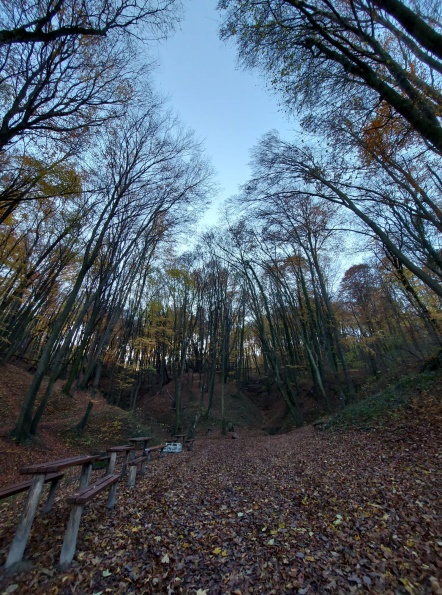 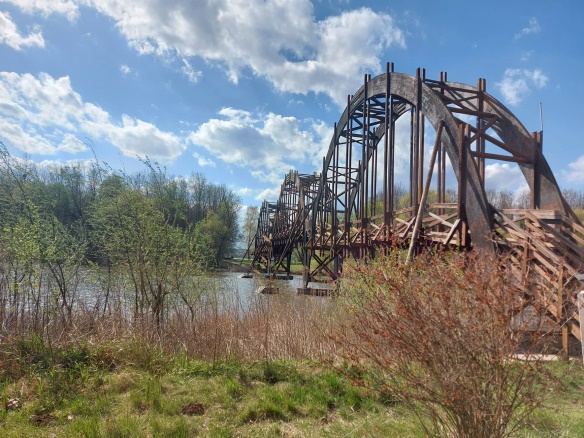 Turistični paket »Upokojenci«Obiščite Županijo Zala in spoznajte njihove gastronomska doživetja, pripravite svoje »perece s papriko«, oglejte si znamenitosti okolice, čudovito favno Malega Blatnega jezera!3 dan / 2 noči – 20.000 HUF / na oseboPaket vsebuje:Nastanitev: Fészek Fogadó (8754 Galambok, Somoygi Béla utca 14.)Bogat zajtrk z lokalnimi produktiUporaba zunanje pečiUporaba kolesa (brezplačna)Lahek pohod do naselja Nagybakónak – ogled kanjona KősziklaKolesarska tura do Malega Blatnega jezera (po želji)Priprava »perecev«, spoznavanje okusov Zale1x kosilo – bograč, degustacija vin z neomejenim konzumiranjem pri lokalnem predelovalcu1x celodnevna vstopnica v Toplice ZalakarosBrezplačni internet (Wifi)Parkiranje v parkirišču nastanitveVelja od 1. julija 2021. (Cena paketa ne vključuje turistične takse)Dodatne informacije: A Nap Harmata Alapítvány, Galambok, Somogyi Béla utca 14. Kontakti: www.anapharmata.hu, napharmata@gmail.com, Tel.: 0036/30/830-1297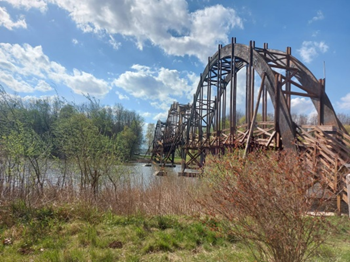 